第13回全国若者・ひきこもり協同実践交流会inとやま【報告集】発売中！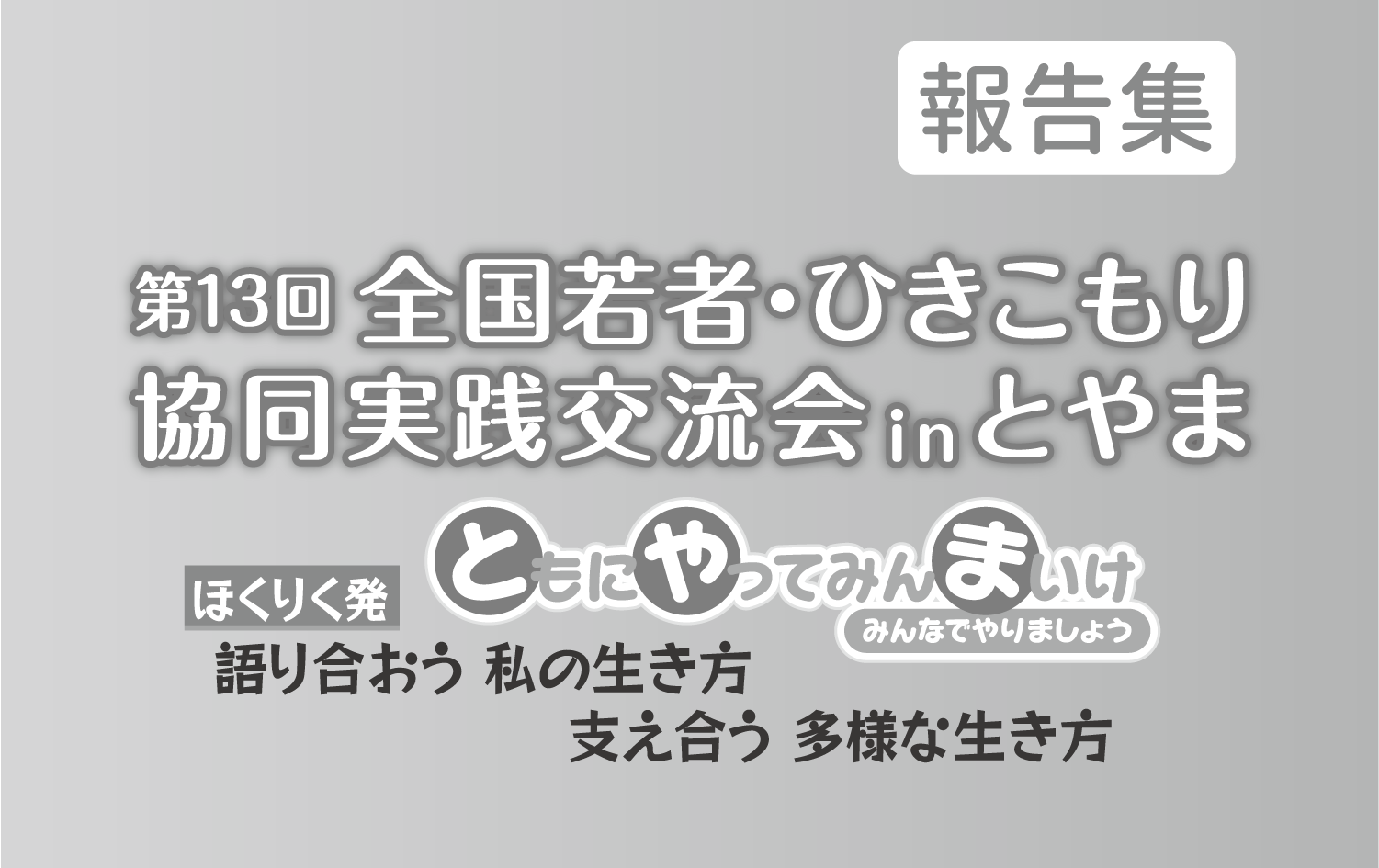 昨年に引き続き、とやま大会も報告集を作成・発売中です。今回参加された以外のすべての分科会の情報をゲットできます。ぜひこの機会にお求めください！「第13回全国若者・ひきこもり協同実践交流会inとやま」報告集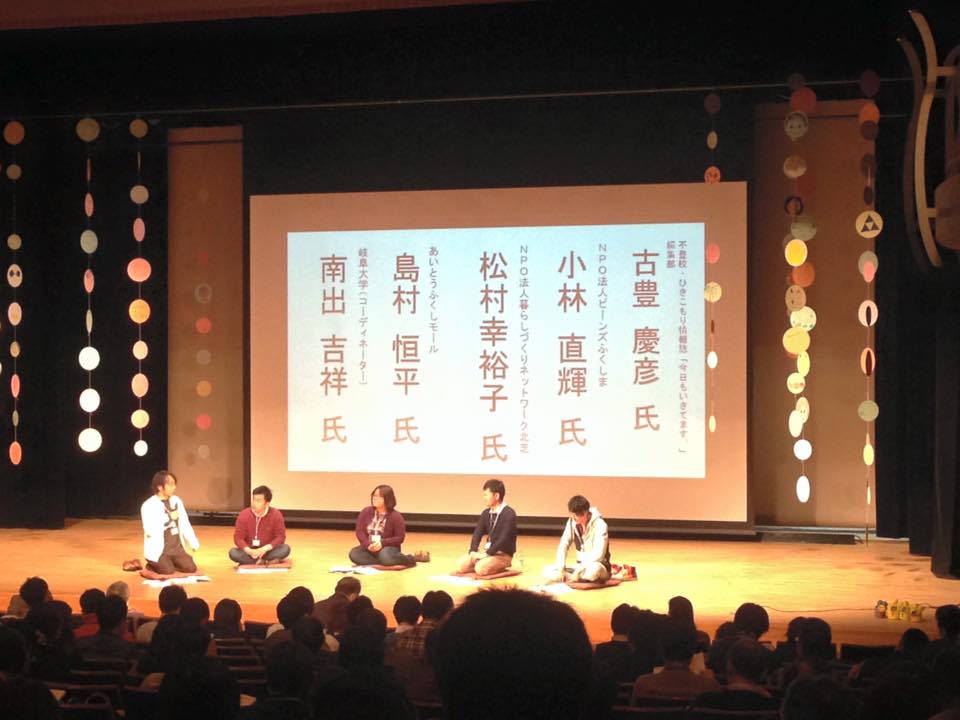 価格：1,000円（送料別途200円）　ページ数：73頁発行年月日：2018年3月発行発行：JYCフォーラム（一般社団法人若者協同実践全国フォーラム）■申込み方法　本申込用紙に必要事項をご記入のうえ、申込用紙をJYC事務局宛にメール送信お願いします。■メール送信先　　　　info@jycforum.org■振込先 ＜ゆうちょ銀行＞口座記号番号：00150-2-603873　加入者名：一般社団法人若者協同実践全国フォーラム■お問い合わせJYCフォーラム事務局〒170-0013　東京都豊島区東池袋１－４４－３　池袋ＩＳＰタマビル７ＦTel：03-6907-8088（受付時間：毎週月・金曜日 9:00～17:00（祝日除く））E-mail：info@jycforum.org　　ＨＰ：http://www.jycforum.org/以下ご記入のうえ、メール送信（info@jycforum.org宛）お願いします。事前の入金をお願いいたします。ふりがなお名前お送り先住所〒　電話番号メールアドレス　　　　　　　　　　　　　　　　　　＠ご所属注文部数